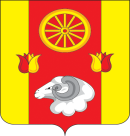 АдминистрацияПодгорненского сельского поселенияПОСТАНОВЛЕНИЕ01.11.2022                                                    № 100                                                     с.ПодгорноеОб особенностях командирования отдельных должностных лиц Администрации Подгорненского сельского поселения               В соответствии с Указом Президента Российской Федерации от 17.10.2022 № 752 «Об особенностях командирования лиц, замещающих государственные должности Российской Федерации, федеральных государственных гражданских служащих, работников федеральных государственных органов, замещающих должности, не являющиеся должностями федеральной государственной гражданской службы, на территории Донецкой Народной Республики, Луганской Народной Республики, Запорожской области и Херсонской области», областными законами от 10.12.2010 № 537-ЗС «О денежном содержании лиц, замещающих государственные должности Ростовской области» и от 10.12.2010 № 538-ЗС «О денежном содержании государственных гражданских служащих Ростовской области», постановлением правительства Ростовской области от 26.10.2022 № 920 «Об особенностях командирования отдельных должностных лиц»                                                                 ПОСТАНОВЛЯЮ:             1.Установить, что лицам, замещающим муниципальные должности и должности муниципальной службы в Администрации Подгорненского сельского поселения, лицам, замещающим в Администрации Подгорненского сельского поселения должности, не отнесенные к должностям муниципальной службы, в период их нахождения в служебных командировках на территориях Донецкой Народной Республики, Луганской Народной Республики, Запорожской области и Херсонской области (далее соответственно – командированные лица, служебные командировки) денежное содержание (заработная плата) выплачивается в двойном размере.          2.Предусмотреть возмещение командированным лицам при направлении в служебные командировки дополнительных расходов, связанных с проживанием вне постоянного места жительства (суточных), в размере 8 480 рублей за каждый день нахождения в служебной командировке           3.Настоящее постановление распространяет свои действия на правоотношения, связанные с направлением в служебные командировки муниципальных служащих Администрации Подгорненского сельского поселения, лицам, замещающим в Администрации Подгорненского сельского поселения должности, не отнесенные к должностям муниципальной службы, нуждающиеся в восстановлении и обеспечении жизнедеятельности населения.            4.Постановление подлежит размещению на официальном интернет-сайте Администрации Подгорненского сельского поселения.            5.Контроль за исполнением постановления оставляю за собойИ.о.Главы Администрации Подгорненскогосельского поселения                                                                               И.В.Олейникова